О действиях Профсоюза в целях сохранения действующего порядка назначения досрочной страховой пенсии в связи с педагогической деятельностьюПрезидиум областного комитета  ПОСТАНОВЛЯЕТ:1. Профсоюзным организациям всех уровней провести разъяснительную работу в трудовых коллективах образовательных учреждений, в числе:- о позиции отраслевого Профсоюза в связи с изменением нормативно-правого регулирования вопросов назначения и выплаты пенсий;- о действиях Профсоюза в целях сохранения действующего порядка назначения досрочной страховой пенсии в связи с педагогической деятельностью;- о негативных последствиях, неопределенностях и рисках принятого Государственной Думой РФ закона № 489161-7. 2. Областному комитету Профсоюза инициировать подготовку органами государственной власти региона решений о предоставлении мер социальной поддержки различным категориям граждан независимо от предоставления им страховых пенсий, при достижения возраста 55 или 60 лет соответственно для женщин и мужчин.3. Контроль за выполнением данного постановления возложить на Соколова А.В.  Председательобластного комитета профсоюза			              А.В. Соколов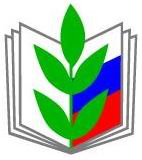 ПРОФСОЮЗ РАБОТНИКОВ НАРОДНОГО ОБРАЗОВАНИЯ И НАУКИ РОССИЙСКОЙ ФЕДЕРАЦИИЯрославский областной комитетПрезидиумПОСТАНОВЛЕНИЕПРОФСОЮЗ РАБОТНИКОВ НАРОДНОГО ОБРАЗОВАНИЯ И НАУКИ РОССИЙСКОЙ ФЕДЕРАЦИИЯрославский областной комитетПрезидиумПОСТАНОВЛЕНИЕПРОФСОЮЗ РАБОТНИКОВ НАРОДНОГО ОБРАЗОВАНИЯ И НАУКИ РОССИЙСКОЙ ФЕДЕРАЦИИЯрославский областной комитетПрезидиумПОСТАНОВЛЕНИЕПРОФСОЮЗ РАБОТНИКОВ НАРОДНОГО ОБРАЗОВАНИЯ И НАУКИ РОССИЙСКОЙ ФЕДЕРАЦИИЯрославский областной комитетПрезидиумПОСТАНОВЛЕНИЕ
2 октября .
2 октября .
г. Ярославль
№ 3-1